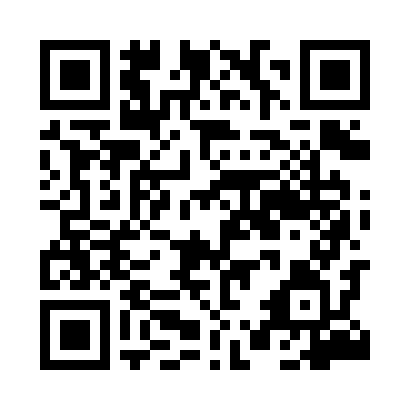 Prayer times for Reczyce, PolandMon 1 Apr 2024 - Tue 30 Apr 2024High Latitude Method: Angle Based RulePrayer Calculation Method: Muslim World LeagueAsar Calculation Method: HanafiPrayer times provided by https://www.salahtimes.comDateDayFajrSunriseDhuhrAsrMaghribIsha1Mon4:146:1512:445:117:159:082Tue4:116:1212:445:127:179:103Wed4:086:1012:445:147:189:124Thu4:066:0812:435:157:209:155Fri4:036:0512:435:167:229:176Sat4:006:0312:435:177:249:197Sun3:576:0112:435:197:259:228Mon3:545:5912:425:207:279:249Tue3:515:5612:425:217:299:2710Wed3:475:5412:425:227:309:2911Thu3:445:5212:415:237:329:3112Fri3:415:5012:415:247:349:3413Sat3:385:4712:415:267:359:3714Sun3:355:4512:415:277:379:3915Mon3:325:4312:405:287:399:4216Tue3:295:4112:405:297:419:4417Wed3:255:3912:405:307:429:4718Thu3:225:3712:405:317:449:5019Fri3:195:3412:405:327:469:5220Sat3:155:3212:395:347:479:5521Sun3:125:3012:395:357:499:5822Mon3:095:2812:395:367:5110:0123Tue3:055:2612:395:377:5310:0424Wed3:025:2412:395:387:5410:0625Thu2:585:2212:385:397:5610:0926Fri2:555:2012:385:407:5810:1227Sat2:515:1812:385:417:5910:1528Sun2:485:1612:385:428:0110:1929Mon2:445:1412:385:438:0310:2230Tue2:405:1212:385:448:0410:25